FORMULARIO A2COMPRA DE BASES DE LICITACIÓN Y DE INTENCIÓN DE PARTICIPAREMPRESA DE LOS FERROCARRILES DE ESTADOSERVICIO DE ASEO EN INSTALACIONES DE EMPRESA DE FERROCARRILES DEL ESTADO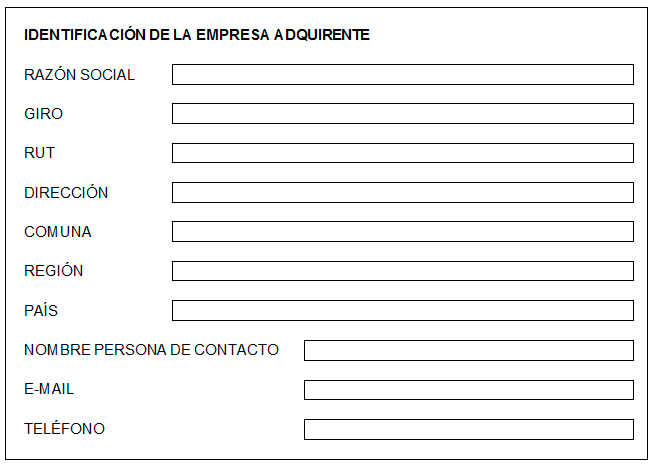 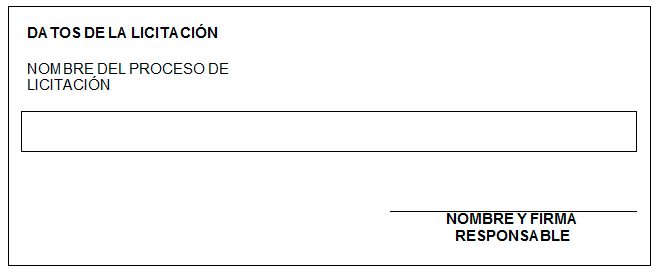 